AGRUPAMENTO DE ESCOLAS RUY BELO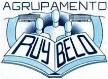 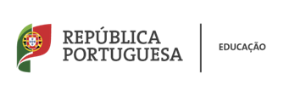 REQUERIMENTO(Mobilização da Avaliação de Desempenho e/ou Horas de Formação – 2.ª Nota Informativa de 10 de agosto 2020da DGAE)Exma. Sra. Diretora do Agrupamento de Escolas de Ruy Belo____________________________________________, com o NIF ___________, docente do QA/QZP  do grupo de recrutamento _________, posicionada no ____.º Escalão da Carreira Docente, encontrando-se na situação de progredir ao ______.º Escalão até 31 de agosto de 2021 em virtude da recuperação do tempo de serviço, em qualquer uma das suas modalidades, prevista no Decreto-Lei n.º 36/2019 de 15 de março e no Decreto-Lei n.º 65/2019 de 20 de maio e nos termos da 2ª Nota Informativa “Recuperação de 2 anos, 9 meses e 18 dias” da DGAE de 10 de agosto de 2020, vem requerer:1. A mobilização de uma das três avaliações de desempenho com a menção de __________________Nota: O suprimento da avaliação atribuído pela Lei do Orçamento de estado para 2018 ou 2019 não é aplicável. Caso a última avaliação corresponda a uma menção de Muito Bom /Excelente, a mesma não pode bonificar novamente, nos termos do artº 48º do ECD, nem isenta de vaga para acesso aos 5.º e 7.º escalão.2. A mobilização de 50 ou 25 horas de formação não utilizadas na progressão imediatamente anterior e que são relativas às seguintes ações de formação:Nota: Os docentes podem, nesta progressão antecipar, mobilizar horas de formação não utilizadas na progressão imediatamente anterior, incluindo as realizadas entre 2011 e 2018, desde que as detenham e na proporção prevista no artº 8.º do decreto-Lei n.º 22/2014 de 11 de fevereiro. Ainda que os docentes, devido a esta recuperação de tempo, não permaneçam efetivamente no escalão 4/2 anos, a formação exigida para a progressão é 50/25 horas, respetivamente. .Queluz, ____/___/_____                                O Docente                          __________________________________________________AÇÕES DE FORMAÇÃOAÇÕES DE FORMAÇÃOAÇÕES DE FORMAÇÃO MOBILIZARN.º DE HORASDATA DE CONCLUSÃO